ZKO č. 648 Česká Třebová – JAVORKApořádá21. května 2022XVIII. Speciál Javorka & Senior speciálProč se ho zúčastnit ?Cena firmy VNT electronics pro Absolutního vítězeElektronický  výcvikový  obojek  !!Speciální kategorie pro psí seniory ve věku od 8 letMožnost výběru disciplíny v kategoriích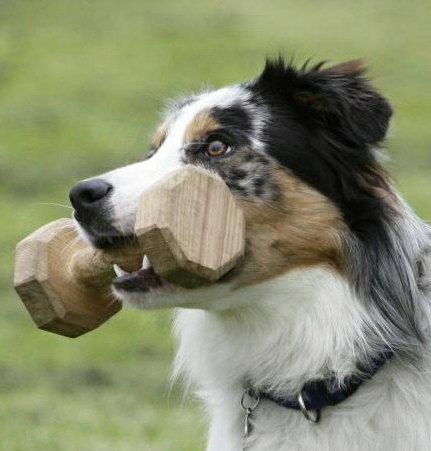 Všechny disciplíny bez střelbyV kat. E možnost dvou startů souběžně !!Areál :        ZKO Česká Třebová Javorka Rozhodčí :   Petr Vyčítal,  Iveta Skalická,  Radek ŘíhaFigurant :    Pavel HylákKategorie (výběr třídy v jednotlivých kategoriích je na rozhodnutí psovoda) :  „A“     ZZO  nebo  BH-VT                max. zisk 60 bodů, max. zkouška ZZO, BH, BH-VT „B“     ZZO1  nebo  UPR1         max. zisk 100 bodů, max. zkouška ZZO1, ZVV1, UPR1, IGP1„C“     ZZO2  nebo  UPR2        max. zisk 100 bodů, bez omezení zkouškou„D“     ZZO3  nebo  UPR3  nebo  SPR3       max. zisk 100 bodů, bez omezení zkouškou„E“     stopa FPR1  /  obrana  SPR1  - v této kategorii může tým soutěžit i v obou             třídách, formou 2 samostatných startů (každý se hodnotí zvlášť)  max. zisk 100 bodů, max. zkouška IGP2, FPR2 (stopa), SPR2 (obrana)„F“     SENIOR speciál     - pouze pro psy starší 8 letmax. zisk 100 bodů, bez omezení zkouškouDisciplíny (dle ZZO1-3): provedení viz dáleCviky  pro kategorii  Senior  Speciál:1. Přivolání za chůze k noze – ZZO1// 2. Ovladatelnost na vodítku – ZZO1 //  3. Polohy vedle nohy S-L-V – ZZO1//  4. Odložení za pochodu vleže – ZZO1 //  5. Odložení za pochodu vsedě – ZZO3 // 6.  Štěkání vedle nohy  - ZZO1//  7. Aport volný – ZZO1//  8. Aport skokem – předmět lze dle ZZO (dřevěná činka, hračka, míček, pešek), skok výška 30 cm, malé plemeno 10 cm, provedení hodnoceno dle ZZO2 //  9. Odložení za chůze VLEŽE s přivoláním – UPR1//  10. Dlouhodobé odložení – ZZO1Harmonogram soutěže:	7,30 – 8,30	prezentace a trénink				8,30		zahájení soutěže				9,00 – 15,00	posuzování disciplin				16,00		vyhlášení soutěžeInfo a přihlášky : 		Iveta Skalická, mobil: 608 179 943,   e-mail:   iveska@centrum.cz Startovné: 			při přihlášce došlé do uzávěrky   250 Kč     /    dohlášení na místě      350 KčPlatba startovného :  bez navýšení (při přihlášce v termínu) je možná i při prezentaci. Uzávěrka přihlášek:		mailem nebo telefonicky  do  11. 5. 2022V přihlášce je nutno uvést vybranou třídu v kategorii !!Řešení rovnosti bodů:Při rovnosti bodů v jednotlivých kategoriích pro umístění rozhoduje vždy LOS.Protesty:Protest lze podat do 15 minut po ukončení soutěže a to pouze pro technické či formální závady, nikoli proti verdiktu rozhodčího. Protest musí být podložen částkou 500,- Kč, která při neuznání protestu připadne pořadateli.Organizační ustanovení :Základní podmínkou účasti je korektní a sportovní vystupování v souladu se Zákonem o ochraně zvířat včetně novelizace v průběhu celé akce. Nedodržení této podmínky má za následek diskvalifikaci závodníka.Účast háravých fen není omezena, musí být však nahlášena při prezentaci a psovod je povinen se řídit pokyny pořadatele, zvláště co se týče vstupu s touto fenou do areálu ZKO.Jeden psovod smí startovat maximálně se 2 psy. Veterinární náležitosti – platné očkování proti vzteklině, psince a parvoviroze     (max. 1 rok; min. 1 měs. před startem při nedodržení termínu převakcinování). Bez tohoto nebude vstup do areálu  umožněn.Závodník je plně zodpovědný za škody způsobené svým jednáním či svým psem.Pořadatel nezodpovídá za úraz psovodů či psů na akci.Změny v propozicích pořadatelem vyhrazeny.Zákon na ochranu zvířat proti týrání: Upozorňujeme na platnost zákona na ochranu zvířat proti týrání č. 246/92 Sb. A na znění zákona č. 77/2004 Sb. Každá kynologická akce je povinna se řídit „Řádem ochrany zvířat při veřejných vystoupení nebo svodu zvířat a při chovu“ schváleným ÚKOZem 24.8.2004 v souladu s vyhláškou č. 192/2004 Sb. Účast psům s kupírovanými boltci (ani ze zdravotních důvodů) není povolena.Přihlášením závodník souhlasí a zavazuje se k dodržování výše uvedeného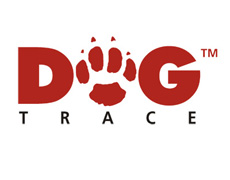 								             TOMIL Vysoké Mýto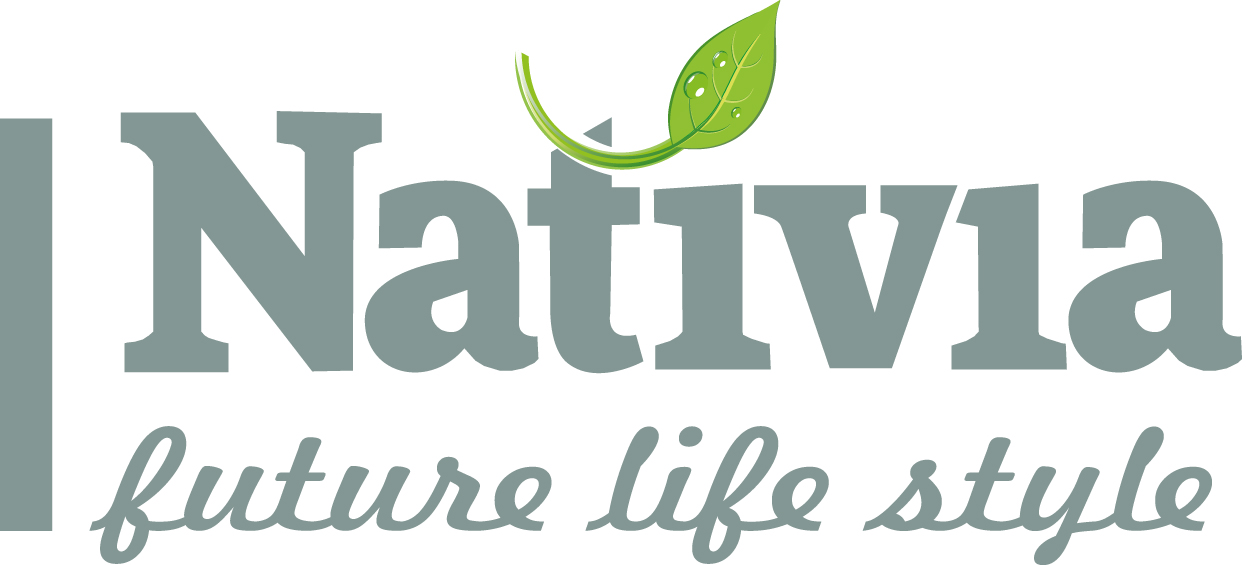 